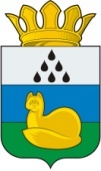 Муниципальное автономное общеобразовательное учреждение«Средняя общеобразовательная школа поселка Демьянка»Уватского муниципального районаУтверждаю:ДиректорМАОУ «СОШ п. Демьянка»Уватского муниципального районаКожина И.Н.
________________________               «_1_» _сентября_2020гПрограммаОПОРНОГО (БАЗОВОГО) КАБИНЕТА ПРОФИЛАКТИКИ ЗЛОУПОТРЕБЛЕНИЯ ПАВМАОУ «СОШ п. Демьянка» Уватского муниципального районаСоставитель:    социальный педагог Крылова Надежда НиколаевнаДемьянка2020 Срок реализации Программы2020- 2025 г.г.Пояснительная запискаМожно констатировать тот факт, что все предпринимаемые попытки остановить рост детского алкоголизма, курения, наркомании до сих пор не увенчались успехом. Одна из наиболее существенных причин – крайнее упрощенное представление о профилактике. Традиционно усилия специалистов – медиков, юристов, политиков сосредоточены на воздействии внешних (по отношению к человеку) запретов, которые плохо защищают подростка.	Изменившееся социально-экономическое положение в стране требует от ребенка, подростка быстрой адаптации к новым условиям существования. Современные школы столкнулись с новыми проблемами, захлестнувшее общество: подростковая преступность, наркомания, токсикомания. Эти проблемы носят общественный характер.По статистике, в России от 3 до 8 млн. человек потребляют наркотики, почти 2/3 из них в возрасте до 30 лет. Средний возраст потребления наркотиков снизился до 14 лет. За последние 10 лет число смертей от употребления наркотиков увеличилось в 12 раз, а среди детей - в 42 раза.Опыт доказывает, что в детско-подростковой среде необходимо сделать акцент на формирование личностного иммунитета к соблазну употребления ПАВ, предупредить возникновение желания к их употреблению. Данное положение дел требует комплексной первичной профилактики употребления ПАВ, т.к. отсутствие целостной научно обоснованной системы профилактики аддиктивного поведения, в первую очередь среди учащихся, не позволяет оказывать адекватное противодействие этим негативным явлениям.Первичная профилактика потребления ПАВ должна быть направлена на предотвращение аддиктивного поведения подростков – потенциальных и реальных потребителей алкоголя, наркотических и токсических веществ.Родители, педагоги, медицинские работники и общественность должны стать наиболее активными субъектами профилактики отклоняющегося поведения и употребления ПАВ подростками.Многие родители, даже ответственно относящиеся к выполнению своих родительских обязанностей, не обладают достаточными знаниями о критериях здоровья, о причинах, признаках и последствиях употребления ПАВ, о способах своевременного выявления и предупреждения различных форм отклоняющегося поведения. С другой стороны, в образовательных учреждениях отмечается дефицит педагогических и медицинских кадров, способных квалифицированно организовать работу по профилактике употребления ПАВ среди обучающихся, а также их родителей.Сложившееся положение обуславливает необходимость реализации дополнительных мер направленных на повышение уровня осведомленности родителей, педагогических работников и детей о ПАВ и мерах противодействия ее распространению, а также степени их участия в организации профилактической работы с детьми и молодежью.Успешная профилактика ПАВ связывается исследователями с наличием положительных социально-психологических навыков. Эти навыки обеспечивают умение отказываться от рискованных предложений, видеть положительные и отрицательные стороны явлений, взаимодействовать со сверстниками, дружить, выражать правильно свои чувства.Дети подражают поведению друг друга. Некоторые авторы считают, что наибольшее влияние на установки и поведение детей оказывают сверстники. Это влияние может быть позитивным и негативным, особенно в употреблении алкоголя и курении. Одна из задач программы – помощь детям и подросткам в построении позитивных взаимоотношений со сверстниками, обучение умения выбирать друзей. Многочисленные исследования дают основание полагать, что одной информации для изменения поведения недостаточно. Дети и подростки должны приобрести знания для того, чтобы самостоятельно критически мыслить и правильно строить поведение.Потребление ПАВ имеет негативные, социально-экономические, медицинские, психологические, семейные последствия, в конечном итоге оно снижает качество жизни, как отдельного человека, так и популяции в целом. Современная школа, осуществляя социальную защиту, должна дать учащимся знания об их правах, о социальных гарантиях и социальных нормах. Отсюда и вытекает актуальность разработки Программы на современном этапе образования и воспитания школы.Цели и задачи программыЦелью первичной профилактики является создание системы информационно -  пропагандической работы с родителями, детьми и подростками по формированию необходимых жизненных навыков и здорового образа жизни. Задачи первичной профилактики употребления ПАВ:1. Развитие социальной и личностной компетентности:- способствовать осознанию и усвоению детьми основных человеческих ценностей;- повысить самооценку детей;- сформировать установку «ведение здорового образа жизни».2. Выработка навыков самозащиты:- формирование навыков сопротивления негативному влиянию сверстников, рекламы, поступающей через каналы СМИ;- информирование о психоэмоциональных, физиологических, соматических и социальных последствиях потребления ПАВ.3. Предупреждение возникновения проблем общения и взаимоотношений:- обучить детей методам решения жизненных проблем и конфликтных ситуаций, навыкам эффективного общения, преодоления стресса и снятия напряжения без применения ПАВ;- сформировать навыки регуляции эмоций.Основные направления работы.1. Информирование и просвещение учеников, их родителей и других значимых лиц.2. Освоение знаний по проблеме профилактики ПАВ, интерактивных форм работы с участниками программы.3. Введение знаний по профилактике ПАВ в содержание в ряд учебных предметов: окружающего мира, литературы, физкультуры, истории, ОБЖ, химии, биологии и др.4. Проведение творческих мероприятий по профилактике ПАВ.Содержание программы.	Первичная профилактическая работа состоит из двух блоков.1. Информационно-просветительский блок проводится в образовательном учреждении и включает в себя работу с детьми, подростками и их родителями или другими значимыми лицами. Работа проводится в рамках учебной деятельности в рамках изучаемых предметов: окружающего мира, литературы, физкультуры, истории, ОБЖ, химии, биологии, классных часов, на родительских собраниях. Возможно, в рамках развития социального партнерства привлечение медицинских работников, работников правоохранительных органов и др. заинтересованных людей. Распространение информационно-демонстрационного материала пропагандистского характера.2. Практический блок включает в себя несколько этапов:Диагностический. Проведение мониторинга в школе. Основные методы работы на данном этапе: тестирование, анкетирование, интервью. Цель данного этапа – информационный контроль над динамикой процесса профилактики, а также выявление детей « группы риска».Проведение мероприятий, в которых поощряется любое творческое самовыражение детей, подростков, педагогов и родителей:- тренинги, практические семинары,- родительские собрания и конференции,- диспуты и дискуссии, - игровые занятия, - деловые и ролевые игры, - спортивные соревнования,- праздники здоровья, - выпуск информационных листков и газет о здоровом образе жизни, плакатов, мини – книжек, открыток, - проведение конференций и круглых столов, посвященных проблеме здорового образа жизни, - создание социальных проектов, - выставки творческого самовыражения: стихи, сочинения, рисунки, поделки,- использование аудиовизуальных материалов и наглядных пособий,- индивидуальные консультации среди детей и подростков, педагогов и родителей.Сотрудничество.Дети подвергаются множеству влияний со стороны общества, и не все эти влияния позитивны. Для того, чтобы программа была эффективной общество должно принимать и поддерживать их. Программа строится с таким расчетом, чтобы объединить семью, школу, общество в целом едином стремлении передать детям и подросткам навыки эффективных коммуникаций там, где они живут, учатся, работают. Любое отдельно взятое учреждение не в состоянии обеспечить полноценную профилактику употребления алкоголя, ПАВ и курения. Поэтому для проведения программы существенны объединенные усилия и привлечение в образовательное учреждение специалистов в области профилактики, органов внутренних дел и здравоохранения, представителей общественных организаций. Залогом успеха профилактической программы является участие родителей в ее осуществлении. Привлечение родителей к реализации программы осуществляется разными способами. Предоставление специальной литературы, организация семинаров и круглых столов, участие родителей в общественной жизни школы.Основные функции субъектов профилактической деятельности при организации работы по профилактике употребления ПАВ:Администрация: осуществляет контроль и координацию профилактической работы в образовательном учреждении в целом.Учителя-предметники и классные руководители: благодаря более тесному взаимодействию со школьным коллективом обладают возможностью наиболее комплексного подхода к решению проблемы (организация внеклассных мероприятий, работа с родителями, медико-педагогической службой школы), обеспечивают организацию профилактической работы на уроке.Медико-педагогическая служба: Заместитель директора по ВР: курирует работу службы.Фельдшер ФАП: консультирование для педагогов, детей, родителей (источник специальных знаний и сведений, центр производства оригинальных идей по проведению целевых акций разного масштаба).Социальный педагог несет ответственность: 
• за привлечение к совместной деятельности различных заинтересованных организаций, установление с ними постоянных и действенных контактов; • систематическую работу с семьями школьника Органы ученического самоуправления• создают общешкольное волонтерское движение, проводят социологические опросы, участвуют в мероприятиях по профилактике употребления ПАВ.
Библиотечно-информационный центр: • обеспечивает информационно-методическую базу профилактической работы.
Правоохранительные органы: • работают с детьми и родителями по вопросам правовой ответственности за употребление, хранение и распространение наркотических средств и психотропных веществ; • осуществляют юридическое консультирование по проблемам наркомании; • обеспечивают взаимодействие школы с районными комиссиями по делам несовершеннолетних и защите их прав, • организуют первичный профилактический учет детей и подростков, замеченных в приеме наркотиков.Программа представляет собой синтез пяти современных подходов к профилактике употребления ПАВ: 1. Подход, основанный на эмоциональном обучении. Повышение самооценки, развитие навыков принятия решений, формирование способностей справляться со стрессом.2. Подход, основанный на формирование навыков личностного поведения и межличностного общения.3. Подход, основанный на роли социальных факторов. Формирование навыков устойчивости к социальному давлению, негативному воздействию средств массовой информации.4. Подход, основанный на распространении информации о факторах влияния ПАВ на организм, поведение молодого человека.В работе по данной программе необходимо учитывать следующие компоненты:1. Образовательный компонент – знание о действии химических веществ на организм человека, о механизмах развития заболевания зависимости, понимание последствий, к которым приводит химическая зависимость.Цель: научить подростка понимать и осознавать, что происходит с человеком при употреблении ПАВ.2. Психологический компонент – коррекция определенных психологических особенностей личности, способствующих развитию зависимости от употребления ПАВ, создание благоприятного климата в коллективе, психологическая адаптация подростков “группы риска”.Цели: психологическая поддержка подростка, формирование адекватной самооценки, навыков принятия решений, умения противостоять давлению сверстников.3. Социальный компонент – помощь в социальной адаптации подростка, овладение навыками общения.Цель: формирование социальных навыков, необходимых для здорового образа жизни. Направления реализации программы1. Работа с педагогическими работниками: • информирование по проблемам ПАВ и профилактике употребления ПАВ; • индивидуальная работа, консультирование.2. Работа с учащимися:
• включение в работу по профилактике употребления ПАВ органов ученического самоуправления;
• проведение занятий по программам «Полезные привычки», «Полезные навыки»(приложение 2); 
• создание волонтёрской команды «Мы – за здоровый образ жизни!» для организации органами ученического самоуправления волонтёрской работы по профилактике употребления ПАВ;
• проведение внеурочных мероприятий, направленных на профилактику употребления ПАВ (тренинги, классные часы, диспуты и дискуссии, игровые занятия, деловые и ролевые игры и т.д.) 
• спортивные соревнования, Дни здоровья, выпуск информационных листков и газет о здоровом образе жизни, плакатов, мини – книжек, открыток, проведение конференций и круглых столов, посвященных проблеме здорового образа жизни, создание научно-исследовательских и социальных проектов, проведение КВН, конкурса агитбригад, выставки творческого самовыражения: стихи, сочинения, рисунки, поделки,
• использование аудиовизуальных материалов и наглядных пособий и т.д.).
• тематические встречи и встречи со специалистами (юрист, нарколог и т.д.);
• организация и проведение индивидуальной работы (собеседования, интервью и т.д.).3. Работа с родителями: • участие в проведении и организации родительских собраний школы, работы органов ученического самоуправления • информационно-консультативная работа; • привлечение к участию в тренинговых занятиях.4. Совместная работа с правоохранительными, медицинскими и другими заинтересованными органами по профилактике зависимости в подростковой среде: • ведение разъяснительно – просветительской работы с подростками и родителями; • проведение рейдов по выявлению каналов распространения и ПАВ; • организация занятий для подростков по профилактике употребления ПАВ. ЭТАПЫ ПРОГРАММЫ ПРОФИЛАКТИКИФОРМЫ РЕАЛИЗАЦИИ ПРОГРАММЫОСНОВНЫЕ ТРЕБОВАНИЯ К СОДЕРЖАНИЮ ПРОГРАММЫПЛАН МЕРОПРИЯТИЙ,НАПРАВЛЕННЫЙ НА ПРОФИЛАКТИКУ УПОТРЕБЛЕНИЯ ПАВ.ПЛАНИРУЕМЫЙ РЕЗУЛЬТАТ.Программа включает в себя обучение эффективному общению, уверенности в себе, умению управлять своими чувствами, выбору друзей и построению позитивных отношений со сверстниками, укреплению связи с семьей и другими значимыми взрослыми, решению возникших проблем, критическому мышлению.Показателем эффективности программы является:- Повышение процента занятости детей, активно участвующих в общественной деятельности школы.- Увеличение процента самостоятельности детей в роли организатора собственной деятельности в активно-положительном использование досуга.- Повышение уровня воспитанности учащихся, социальной адаптации и предотвращение дезадаптации подростка.- Положительная мотивация на здоровый образ жизни.Программа позволит выявить подверженность обучающихся табакокурению, пивного алкоголизма, наркомании на ранней стадии, через комплекс социальных, образовательных, профилактических мероприятий, проводимых в ходе реализации проекта. Педагогам совместно с родителями подростков создать в школе и микрорайоне атмосферу, способствующую снижению вероятности употребления ПАВ подростками.В рамках данной программы планируется получить следующий результат:- все участники проекта получают необходимые знания по профилактике табакокурения, алкоголизма, наркомании, познакомиться с медицинскими учреждениями (адресами и направлениями их деятельности в области защиты подростков от наркомании).- данный проект даст возможность обучающимся получить базовые знания в области самозащиты от наркотиков, ВИЧ-инфекции;- подростки смогут получить квалифицированную помощь и будут знать, куда обратиться за помощью.ПРИЛОЖЕНИЕ № 1Активные методы психолого-педагогического воздействия, применяемые в работе по профилактике употребления ПАВ:Социально-психологический тренинг стал одним из самых эффективных способов превентивного обучения. Интенсивное личностное общение, которое разворачивается в рамках так называемого “группового процесса”, обеспечивает уникальные условия для развития мотивации межличностного общения и познавательной мотивации, коммуникативной компетентности и рефлексивных качеств участников тренинга. Эти задачи решаются благодаря атмосфере безопасности, которая обеспечивается созданием на первом этапе тренинга “правил группы”. В правила обязательно включаются такие пункты, как: безоценочные суждения, конфиденциальность личной информации, право не участвовать в каком-либо упражнении и т.д. Тренинг позволяет не только получить психологическую информацию, но и осознать проблемы и причины личностных трудностей, обучить новым адаптивным способам поведения, улучшить субъективное самочувствие учащихся и укрепить их психическое здоровье. Кооперативное обучение – это метод групповой работы, при котором участники объединяются в небольшие группы от 2 до 8 человек, взаимодействуют лицом к лицу, решая общую задачу, имея общие ресурсы, между ними существует позитивная взаимозависимость, личная ответственность за происходящее и коллективно-распределенный способ деятельности. Совместная работа в группе позволяет формировать качества социальной и личностной компетентности учащихся. Игровое моделирование реальных ситуаций позволяет в процессе специально построенных игр активно решать поставленные задачи, формирует устойчивую мотивацию, связывает обучение с практикой, создает особую атмосферу – доверия, раскованности, свободы творчества. Ролевое моделирование может осуществляться в форме драматических представлений, ролевых игр, имитации радиопередач и телевизионных шоу. Эти методы позволяют тренировать социально желательное поведение подростков, развивать уверенность, делать осмысленный выбор и импровизировать в значимых ситуациях. Мозговой штурм используется для стимуляции высказываний по теме или отдельному вопросу без комментариев и оценочных суждений со стороны одноклассников и психолога. Все идеи фиксируются на доске или ватмане. Мозговой штурм продолжается до тех пор, пока не будут озвучены все идеи или не кончится отведенное на него время. Групповая дискуссия – это способ организации совместной деятельности учеников под руководством педагога-психолога с целью решения групповых задач или воздействия на мнения и установки участников в процессе общения. Данный метод позволяет рассмотреть проблему с разных сторон, уточнить личные точки зрения, ослабить скрытые конфликты, выработать общее решение, повысить заинтересованность учеников проблемой, удовлетворить потребность подростка в признании и уважении одноклассников. Энергизатор – короткое упражнение, восстанавливающее энергию класса и отдельных учеников, позволяющее привлечь и сохранить на занятии их внимание, включить всех в обучение, получить удовольствия от учебы. “Аквариум” – это активный метод обучения, предполагающий расположение учащихся в двух концентрических кругах, когда участники внутреннего круга работают в режиме группы кооперативного обучения, а внешнего – являются наблюдателями и аналитиками данного группового взаимодействия. Этот метод позволяет формировать рефлексивные качества и аналитические умения учащихся. Сказкотерапия – Само название метода указывает на то, что его основой является использование сказочной формы. Перспективность использования этого метода в работе по предупреждению приобщения детей к ПАВ обусловлена следующим: форма метафоры, в которой созданы сказки, истории, наиболее доступна для восприятия ребенка, и в то же время, воздействие с помощью метафоры является глубинным и удивительно стойким, т.к. затрагивает не только поведенческие пласты психики, но и ее ценностную структуру. Таким образом, возможна практическая реализация работы по формированию внутриличностных “антинаркотических барьеров”, наличие которых и признается главным защитным фактором по отношению к возможной наркотизации. Арттерапия – метод, используемый в качестве средства психолого-педагогического воздействия искусством. Основная цель арттерапии – установление гармонических связей с окружающим миром и с самим собой через искусство. Терапия искусством укрепляет личность ребенка. Творя, дети обдумывают мир и ищут свой язык, связывающий их с “большим” миром и наиболее точно выражающий их внутренний мир.  Разнообразие способов самовыражения, положительные эмоции, возникающие в процессе арттерапии, снижают агрессивность, повышают самооценку (“я не хуже других”) , адаптивные способности ребенка к повседневной жизни. Метод позволяет работать с чувствами: исследовать и выражать их на символическом уровне. Использование элементов арттерапии в профилактике способствует усилению защитных факторов по отношению к возможному вовлечению в наркотизацию. Психогимнастика – метод, при котором участники проявляют себя и общаются без помощи слов. Термин “психогимнастика” рассматривается в узком значении, т.е. как игры, этюды, в основе которых лежит использование двигательной экспрессии в качестве главного средства коммуникации. Психогимнастика может использоваться на профилактических занятиях для решения задач групповой психокоррекции: установление контакта, снятие напряжения, отработка обратной связи. Активные методы проведения занятий способствуют приобретению навыков самоконтроля, саморегуляции, выбора и принятия решений, укреплению волевых качеств и психической устойчивости по отношению к неудачам, трудностям и преградам. Приложение 2Программы профилактикиупотребления пав«Полезные привычки»(1-4 классы)«Полезные навыки»(5-11 классы) Пояснительная запискаЦелями первичной профилактической деятельности по предупреждению злоупотребления ПАВ являются: изменение ценностного отношения детей к ПАВ, формирование личной ответственности за свое поведение, обусловливающие снижение спроса на психоактивные вещества в детско-молодежной популяции; сдерживание вовлечения детей в прием ПАВ за счет пропаганды здорового образа жизни, формирования антинаркотических установок и профилактической работы, осуществляемой сотрудниками образовательных учреждений. Образовательная профилактическая программа «Полезные привычки» предполагает реализацию целей первичной профилактики в образовательном учреждении.             Программа «Полезные привычки» воплотила в себе современный подход к превентивному обучению школьников, она не только предоставляет детям необходимые по возрасту знания о табаке и алкоголе, но и формирует здоровые установки и ответственное поведение. Хотя, программа: «Полезные привычки» рассчитана на обучающихся начальной школы и сосредоточена на предупреждении приобщения к употреблению широко распространенных табака и алкоголя, её долговременная задача – предупреждение приобщения к наркотикам. «Полезные привычки» служат важным источником объективной информации и комплекса упражнений для развития личностной и социальной компетенции.Превентивная программа «Полезные привычки» направлена на приобретение обучающимися соответствующих знаний, которые способствуют формированию у них здоровых установок и навыков ответственного поведения, снижающих вероятность приобщения к ПАВ.Учебный комплект дифференцирован по возрастам обучающихся. Программа построена на принципах интерактивного обучения, т.е. для ее внедрения и успешной работы педагогические работники образовательного учреждения должны овладеть групповыми методами работы.Перечисленные особенности программы позволяют сделать вывод о том, что ее внедрение в практику должно инициировать: потребность у детей в здоровом образе жизни; создание системы профилактики в образовательном учреждении; разработку программ и проектов по другим направлениям профилактической деятельности образовательного учреждения, формирование потребностей у педагогических работников ОУ в повышении своего профессионального мастерства, взаимодействие ОУ с другими субъектами профилактики.Концепция  В настоящее время злоупотребление алкоголем, наркотиками и другими психоактивными веществами приняло характер эпидемии. По данным Всемирной организации здравоохранения, суммарное количество больных с заболеваниями, вызванными приемом различных психоактивных веществ, за исключением курильщиков табака, составляет более 500 млн. человек. В последнее десятилетие для России употребление несовершеннолетними алкоголя, наркотических и других психоактивных веществ превратилось в проблему, представляющую угрозу здоровью населения, экономике страны, социальной сфере и правопорядку. Сегодня проблема наркомании затрагивает около 30 млн. человек, т.е. практически каждого пятого жителя страны. Постоянное ухудшение здоровья, распространение вредных привычек, таких как курение, потребление алкогольных напитков и наркотиков достигло критического уровня и   дальнейшее нарастание существующих тенденций может вызвать необратимые последствия.  Происходит неуклонное “омоложение” наркомании. Возраст приобщения к наркотикам снижается до 8-10 лет. Кроме роста числа лиц, злоупотребляющих наркотическими веществами и больных наркоманией, отмечается увеличение объема негативных медико-социальных последствий наркомании. Это возросшая в 7-11 раз смертность, увеличение в десятки раз числа суицидальных попыток, а также сопутствующих наркомании болезней: в первую очередь СПИДа, инфекционных гепатитов, венерических болезней, туберкулеза и других заболеваний. За последние 10 лет число смертей от наркотиков среди детей увеличилось в 42 раза, причем в 65 % случаев причиной смерти является передозировка.  Наркоманию называют “комплексным социально-психофизиологическим расстройством”. Данная проблема не терпит узковедомственного подхода. Она разрешима только при участии заинтересованных ведомств и широкого круга общественных организаций. Особое внимание должно уделяться обеспечению эффективного межведомственного взаимодействия в решении проблем профилактики наркомании. Работа по первичной профилактике и максимально раннему выявлению наркомании среди учащихся школ будет эффективна, если в ней будут принимать посильное участие те, кто непосредственно отвечает за их воспитание и нравственное развитие: родители, педагоги, классные руководители, воспитатели, психологи, врачи, сотрудники органов внутренних дел.  Конечно, семья остается главным “щитом”, преграждающим дорогу этому злу, но, к сожалению, не всегда может с успехом решить эту проблему. Поэтому нередко единственной и реальной преградой на пути молодого человека к зависимости от психоактивных веществ остается учитель. Именно он знает о насущных проблемах ребенка, именно в школе существует реальная возможность осуществления целенаправленного и систематического привития навыков здорового образа жизни в процессе обучения и контроля за их усвоением; влияние на уровень притязаний и самооценку учащихся; свободный доступ к семье подростка для анализа и контроля ситуации; возможность привлечения специалистов по профилактике.  С учетом актуальности данной проблемы профилактическая программа «Полезные привычки» разработана для того, чтобы попытаться решить проблему роста употребления психоактивных веществ детьми через самопознание, самовоспитания, повышение уровня жизненной компетентности школьников и выработку навыков здорового образа жизни.И на осуществление этой идеи должны быть направлены все имеющиеся в школе ресурсы и возможности – техническое оснащение, работа с родителями, повышение квалификации персонала школы по проблеме ПАВ, поддержка программы специализированными органами.Цель программы:Создание условий для овладения обучающимися объективными, соответствующими возрасту знаниями, а также формирования здоровых установок и навыков ответственного поведения, снижающих вероятность приобщения к употреблению табака, алкоголя и других психоактивных веществ.Для достижения поставленной цели необходимо решить следующие задачи:• Предоставить детям объективную, соответствующую возрасту информацию о табаке и алкоголе; способствовать увеличению знаний обучающихся путем обсуждения проблем, связанных с табаком и алкоголем.• Учить детей лучше понимать самих себя и критически относиться к собственному поведению; способствовать стремлению детей понять окружающих и анализировать свои отношения с ними.• Учить детей эффективно общаться.• Учить детей делать здоровый выбор и принимать ответственные решения.• Помочь школе и родителям в предупреждении приобщения обучающихся начальной школы к табаку и алкоголю. Принципы работы по профилактической программе «Полезные привычки»:•	Программа ориентирована на особенности организации учебного процесса, являющегося в школе главным.•	Занятия не должны напоминать школьные уроки, поэтому из них стоит исключить задания, характерные для традиционных уроков. Это – тренинги, семинары, круглые столы, интерактивные занятия с преобладанием вопросов открытого типа и т.д.•	Содержание программы реализуется посредством воспитательных мероприятий - на классных часах.Основные компоненты работы:•	Потребностно-мотивационный – обеспечивает у детей потребность в саморазвитии, самореализации.•	Аксиологический – предполагает осознание ребенком ценности, уникальности себя, окружающих, единства с миром во всей его полноте.•	Образовательный – обеспечивает детей знаниями о: чувствах, эмоциях, конструктивных способах разрешения проблем, о психоактивных веществах.Аксиологичность: формирование у детей и подростков представления о здоровье как о важнейшей общечеловеческой ценности, ответственного отношения к своему здоровью и здоровью окружающих.Многоаспектность: сочетание различных направлений профилактической работы в рамках программы «Полезные привычки»:•	социальный аспект (формирование моральных и нравственных ценностей, определяющих выбор здорового образа жизни, отрицательного отношения к употреблению алкоголя и наркотических веществ);•	психологический аспект (формирование адекватной самооценки, освоение навыков “быть успешным”, самостоятельно принимать решения и нести за них ответственность, прежде всего, перед самим собой);•	образовательный аспект (формирование системы представления о негативных последствиях употребления наркотических веществ).Легитимность: профилактическая работа по данной программе должна осуществляться в рамках правовой базы (с учетом нормативных актов о правах и обязанностях лиц, которые в пределах своей компетенции и статуса обязаны заниматься профилактикой, а также прав и обязанностей детей и молодежи).Методы обучения по программе «Полезные привычки»Кооперативное обучение – это метод, когда в небольших группах (от 2 до 8 человек) ученики взаимодействуют, решая общую задачу.Мозговой штурм используется для стимуляции высказывания детей по теме или вопросу.Групповая дискуссия – это способ организации совместной деятельности учеников с целью решить групповые задачи или воздействовать на мнения и установки участников в процессе обучения.Ролевое моделирование осуществляется в форме драматических представлений, ролевых игр, передач, телевизионных шоу и др. в этих видах деятельности дети тренируют социально желательное поведение под руководством учителя.Упражнения - энергизаторы или подвижные физические групповые игры, оживляющие активность группы.Основное содержаниеПособие для учителейМатериалы для родителейМетодические рекомендации по оценке эффективности превентивного обученияПособие для учителей содержит описание целей, задач, используемых понятий, методов превентивного обучения и темы уроков с 1 по 4 классы.Программа рассчитана на 32 часа с 1 по 4 классы, для каждой возрастной ступени- 8 часов, разделенных на 4 блока по 2 урока в каждом.1 блок – «Я».2 блок – «Я и другие»3 блок – «Формы неагрессивного противодействия чужому давлению»4 блок – «Информация о ПАВ»   Темы повторяются. Это сделано для того, чтобы каждая из них рассматривалась более полно по мере развития учеников, соответствовала возрастному объему их знаний и уровню личностной и социальной компетенции.   Материалы для родителей содержат краткую информацию по предупреждению употребления табака, алкоголя и других ПАВ со стороны родителей. Они дополняют и развивают знания и навыки, формируемые учителем на уроках.Работа по программе «Полезные привычки» предполагает достижение следующих результатов:•	Полученные знания позволяют детям задумываться, почему им нужно заботиться о своем здоровье, соблюдать правила здорового образа жизни.•	Дети смогут оценивать свой режим с точки зрения соответствия требованиям здорового образа жизни и	 корректировать несоответствия.•	Дети научатся управлять своим поведением в различных ситуациях, избегая конфликтов с окружающими.•	Дети получат знания и навыки, связанные с предупреждением возможного приобщения к одурманивающим веществами, научатся отказываться от предположений, которые считают опасными.Квалификационная характеристика воспитанникаОбучающиеся должны знать:о природе, фармакологических свойствах и вредных последствиях употребления психоактивных веществ;о факторах, влияющих на здоровье человека;признаки здорового человека;источники влияния и давления;безопасные интересные способы проведения времени.Уметь:делать здоровый выбор;понимать окружающих и анализировать свои отношения с ними;принимать рациональные решения;анализировать собственные качества.Обладать навыками:сопротивления давления и развития личностной и социальной компетентности;эффективного общения, взаимодействия с людьми, неагрессивного отстаивания своей позиции и отказа в ситуации давления;самоконтроля, самооценки;преодоления стресса, тревоги;ответственного поведения, снижающего вероятность приобщения к употреблению табака, алкоголя и других психоактивных веществ;преодоления жизненных трудностей в целом;самовыражения через увлечения, развивающие личность.Объем дисциплины и виды учебной работы«Полезные навыки» являются продолжением современной программы превентивного обучения, базирующейся на психосоциальном подходе: развитии личностной и социальной компетентности детей.  
Целью «Полезных навыков» является овладение учащимися объективными, соответствующими возрасту знаниями, а также формирование здоровых установок и навыков ответственного поведения, снижающих вероятность приобщения к употреблению табака, алкоголя и других психоактивных веществ. Задачи:1. Предоставить детям объективную, соответствующую возрасту информацию о табаке и алкоголе, способствовать увеличению знаний учащихся путем обсуждения проблем, связанных с табаком и алкоголем. 2. Научить детей лучше понимать самих себя и критически относиться к собственному поведению; способствовать стремлению детей понять окружающих и анализировать свои отношения с ними.  3. Научить детей эффективно общаться. 4. Научить детей делать здоровый выбор и принимать ответственные решения. 5. Помочь школе и родителям в предупреждении приобщения детей к табаку, алкоголю и наркотикам.  В 5 классе программа «Полезные навыки» содержит двенадцать уроков, в 6-11  классах - по восемь уроков.Для каждого класса разработаны уроки по формированию личностной и социальной компетенции, посвященные образу Я, принятию решений и общению.В 5 классе четыре урока посвящены ингалянтам и понятию о ПАВ.В 6 и 7 классах отведено четыре урока представлению о наркотиках. Среди формируемых поведенческих навыков наиболее важными являются навыки эффективного общения, рационального принятия решений и отказа от опасных для здоровья поступков в ситуациях группового давления. «Полезные навыки» последовательно реализуют современную методологию превентивного обучения, ориентированную на ученика и применяющую методы обучения в группе.Структура «Полезных навыков» построена по типу спирали: по мере обучения повторяющиеся темы усложняются и развиваются. «Полезные навыки» включают материалы для учителя, учеников и их родителей.  Требования к знаниям и умениям:Обучающиеся должны знать:- влияние социальных стереотипов на употребление ПАВ;- признаки ИПП, меры профилактики;- проблемы дискриминации и насилия в современном обществе;- связь между употреблением ПАВ и преступностью;- осознавать собственные потребности;- положительные и отрицательные стороны собственного выбора;- стили семейного воспитания;- собственные профессиональные предпочтения.Обучающиеся должны уметь:- ценить и сохранять своё здоровье и здоровье окружающих;- преодолевать социальные стереотипы;- оказывать сопротивление давлению сверстников;- работать с источниками информации о вакансиях;- правильно вести себя на собеседовании;- отстаивать собственную точку зрения;- анализировать социальные ситуации;- делать обоснованный выбор;- нести ответственность за принятое решение- преодолевать жизненные трудности. Объем дисциплины и виды учебной работыСписок литературы:Полезный выбор. Учебное пособие для 10 и 11 классов по предупреждению употребления наркотиков. Под ред. О.Л. Романовой. – М.: Полимед, 2003.Полезный выбор. Учебное пособие для учителя по предупреждению употребления наркотиков. Под ред. О.Л. Романовой. – М.: Полимед, 2003.Полезный выбор. Тетрадь для родителей по предупреждению употребления наркотиков. Под ред. О.Л. Романовой. – М.: Полимед, 2003.Полезный выбор. Тетрадь для родителей по предупреждению употребления наркотиков. Под ред. О.Л. Романовой. – М.: Полимед, 2003.Теоретические, методологические и практические основы альтернативной употреблению наркотиков активности несовершеннолетних и молодёжи. Под ред. Н.А.Сирота, В.М.Ялтонского. – М. «Московский городской фонд поддержки школьного книгоиздания», 2004.Зарубежный опыт первичной профилактики злоупотребления психоактивными веществами среди несовершеннолетних. Под ред. Л.С. Шпиленя, Н.А.Гусева и др – М. «Московский городской фонд поддержки школьного книгоиздания», 2004.Организация и оценка здоровьесберегающей деятельности образовательных учреждений. Под ред. М.В.Антроповой, Е.А. Бабенковой и др. – М. «Московский городской фонд поддержки школьного книгоиздания», 2004.Интерактивные формы профилактической и консультативной антинаркотической работы в СМИ и Интернет – сети. Под ред. Н.К.Харитоновой, Л.О.Пережогина, А.ЮЛесогорова – М. «Московский городской фонд поддержки школьного книгоиздания», 2004.Профилактическая работа с несовершеннолетних различных групп социального риска по злоупотреблению психоактивными веществами. Под ред. Л.М. Шипицыной, Л.С. Шпилени и др. – М. «Московский городской фонд поддержки школьного книгоиздания», 2004.мкр. Железнодорожный, стр. 14, п. Демьянка, Уватский район, Тюменская обл., 626194                   тел./факс 8(34561) 26 -148                            kojina-irina@mail.ruэтапывозрастхарактеристикаI6-9 лет9-11 летФормирование представления о здоровье, его значении, об основах здорового образа жизни; освоение навыков безопасного поведения (в том числе связанных с наркотизацией окружающих) ; развитие навыков самоконтроля.Формирование комплексного представления о здоровье, расширение знаний о негативном воздействии наркогенных веществ на организм человека; формирование устойчивости к негативному давлению среды.II11–13 летВыработка специальных навыков высокой самооценки себя как личности; необходимо заложить установку “не делай, как другие” по отношению к ПАВ; расширение знаний о негативном воздействии наркогенных веществ на организм (свойства, механизм действия, мифы о безопасности ПАВ) .III14–17 летОсвоение навыков отказа и навыков пошагового общения в ситуациях наркогенного заражения, умения найти выход в конфликтной ситуации; “умей сказать – НЕТ!”этапыклассформы работыI1 - 23- 4Игровые ситуации, инсценирование, сказкотерапия, контекстное обучение (включение информации об опасности наркотизации в содержание базовых учебных курсов); тренинги “Загадки необитаемого острова”, “Учимся быть внимательными”; Ролевые игры, инсценирование, контекстное обучение, тренинги “Правила доброты”, “Я учусь владеть собой”;(сценарии уроков здоровья в книге Обуховой Л.А., Лемяскиной Н.А. “Школа докторов природы или 135 уроков здоровья, 1-4 классы”) ;II5 - 7Тренинг “Уроки общения”, ролевые игры, контекстное обучение, инсценирование, беседы с элементами рассуждения;III8 – 11Тренинг “Мир моих чувств”, тренинг общения, ролевые игры, дискуссии, деловые игры; контекстное обучение, беседы с элементами рассуждения;Тренинг “Мой жизненный выбор”, тренинг толерантностиЛиниисодержанияобразованияСоставляющие качества образованияСоставляющие качества образованияСоставляющие качества образованияЛиниисодержанияобразованияПредметно-информационнаяДеятельностно-информационнаяЦенностно-ориентированнаяКультурно-историческаяЗнания:-об опасных влияниях окружения;- о средствах, вызывающих удовольствие и зависимость;-об их действии и последствиях их действия;- о различных формах зависимого поведения, об их последствиях;-о причинах зависимости, раннем распознавании зависимостейУмения:- познакомиться с собственными «позитивными» и «негативными» чувствами, чувствами других людей, допускать их и серьезно к ним относиться;-выражать чувства здоровыми способами;-выражать и отстаивать свое мнение;-признавать собственные потребности,способности,достоинства, слабости и ограничения;-позволять себе меняться и общатьсяУмения:-признавать собственные потребности,способности, достоинства, Слабости и ограничения;-принимать ответственность за свое поведение, свое здоровье.Осознанное отношение:- к средствам,вызывающим удовольствие и зависимость;- к факторам, способствующим и препятствующим зависимостиСоциально-правоваяЗнания:- об опасных мотивах поведения человека, о внутренних ресурсах безопасностиУмения:-правильно вести себя в трудной ситуации;-реализовать свое право голоса и активного соучастия:в жизни семьи;в жизни школы;в широком общественном жизненном пространствеУмения:-осознанно отказываться от опасных предложений;Формирование–здоровых ценностей;-здоровых отношенийИнформа-ционнометодо-логическаяЗнания:- о способах безопасного поведения;- о безопасных способах противостоянияУмение:- предвидеть опасность;-идентифицировать ее,- предотвратить по возможности или уменьшить степень риска,- любых средств переживать конфликты, кризисы и справляться с ними;- справляться со стрессом;- критической рекламы зависимостиСформированность - самооценки и самоконтроля, - способности к принятию эффективных решений в условиях обычных, опасных и чрезвычайных ситуаций;Умения:-критически оценивать рекламу любых средств зависимости;- укреплять самооценку и доверие к себе.Эколо-гическаякультураЗнания:- об опасных предметах и веществах;- критерии оценки окружающей среды в различных ее аспектах с позиции безопасной жизнедеятельности;- основные экологические законы;- понимание места и роли человека в отношениях со средой обитанияУмения адаптироваться в социальной среде так, чтобы:-принимать ответственность за свое будущее;- влиять на окружающий мир так, чтобы: его голос был услышан и поддержан;-он поверил в себя, в ценность своего существования и действия;- его самостоятельные волевые усилия и его ответственность были позитивно приняты его ближайшим окружением в семье и школеФормирование ответственности:- за свое поведение;-за свое здоровье;- за свое будущееКультураздоровьяЗнания:- о составляющих здоровья и причинах формирования зависимого поведения- знать факторы здорового образа жизниПриобрести умения:развивать тело и образ мыслей в позитивном направленииСпособность:- самостоятельно выстраивать свою деятельность и поведение;- планировать будущее и осуществлять настоящее в соответствии со следующими принципами:- осознание ценности ЗОЖ;- выбор здоровой жизненной позиции;- умение строить здоровые отношения с другими людьми, принимая ответственность за свое здоровье, свое поведение и свое будущее№МероприятияОтветственныеСрокивыполнения1Выявление учащихся, злоупотребляющих ПАВ Классные руководители, социальный педагогсентябрь2Организация занятости детей, находящихся в трудной жизненной ситуации и детей из семей социально опасном положении досуговой деятельностьюКлассные руководители, учитель физической культуры.Сентябрь3Тестирование «ЕСЛИ ХОЧЕШЬ БЫТЬ ЗДОРОВ…» 5- 9 класссоциальный педагог, педагог - психологоктябрь4Тренинг «Скажи «нет!»5-11 класссоциальный педагог, педагог - психологоктябрь5Мероприятия по профилактике ПАВ в рамках акции "Мы за ЗОЖ"администрация, классные руководителиноябрь6Классный час, посвященный Международному дню отказа от курения: «Безвредного табака, не бывает» 7-11 классКлассный час на «Вредные привычки: курение, алкоголь, наркотики». 6-7 классФельдшер ФАП, классные руководители, социальный педагогНоябрь7День борьбы со СПИДом: «Умей сказать нет!» 9-11 класспедагог- психолог, социальный педагог1 декабрь8Тренинговое занятие «Умей противостоять зависимостям» 7-9 класспедагог- психологдекабрь9Месячник правовых знаний классные руководители, социальный педагогянварь-февраль10Проведение тренингов «Наркотики или ЗОЖ»мед работник, классные руководителимарт11Всемирный день здоровья. Веселые старты в рамках акции «Спорт против наркотиков»Классные руководители учителя ФК7 апреля12«Я умею выбирать» -тренинг безопасного поведения с привлечением волонтеров. 5- 6 классклассные руководители, педагог- психологапрель13Цикл классных часов по профилактике употребления ПАВ (к Всемирному дню без табака) 5-11 классклассные руководителимай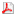 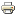 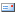 Вид учебной работыВид учебной работыВсего часовВсего часовОбщая трудоемкость дисциплиныОбщая трудоемкость дисциплины32 часа32 часа№Название темыНазвание темыКол-во часов1 класс1 класс12345678Я – неповторимый человек.Культура моей страны.Чувства.О чем говорят чувства.Множество решений.Решение и здоровье.Нужные и ненужные тебе лекарства.Пассивное курение.Учусь делать здоровый выбор.Я – неповторимый человек.Культура моей страны.Чувства.О чем говорят чувства.Множество решений.Решение и здоровье.Нужные и ненужные тебе лекарства.Пассивное курение.Учусь делать здоровый выбор.111111112 класс2 класс12345678Вкусы и увлечения.Учусь находить новых друзей и интересные занятия.О чем говорят выразительные движения.Учусь понимать людей.Опасные и безопасные ситуации.Учусь принимать решения в опасных ситуациях.Реклама табака и алкоголя.Правда об алкоголе.Вкусы и увлечения.Учусь находить новых друзей и интересные занятия.О чем говорят выразительные движения.Учусь понимать людей.Опасные и безопасные ситуации.Учусь принимать решения в опасных ситуациях.Реклама табака и алкоголя.Правда об алкоголе.111111113 класс3 класс12345678Мой характер.Учусь оценивать себя сам.Учусь взаимодействовать.Учусь настаивать на своем.Я становлюсь увереннее.Когда на меня оказывают давление.Курение (часть 1).Курение (часть 2)Мой характер.Учусь оценивать себя сам.Учусь взаимодействовать.Учусь настаивать на своем.Я становлюсь увереннее.Когда на меня оказывают давление.Курение (часть 1).Курение (часть 2)111111114 класс4 класс12345678Самоуважение.Привычки.Дружба (часть 1)Дружба (часть 2)Учусь сопротивляться давлению.Учусь говорить «нет».И снова алкоголь.Алкоголь в компании.Самоуважение.Привычки.Дружба (часть 1)Дружба (часть 2)Учусь сопротивляться давлению.Учусь говорить «нет».И снова алкоголь.Алкоголь в компании.11111111Тема занятияКоличество часов5 класс1Что такое психоактивное вещество22Соблюдай безопасность23Кто и почему употребляет психоактивные вещества24Давление, влияние, ситуации25Ингалянты26Мое здоровье26класс1Тревожность12Как преодолеть тревожность13Как начать разговор14Как поддерживать и завершать разговор15Манипулирование16Манипулирование и давление17Наркотики18Наркотики17 класс1Я и мои поступки12Самооценка и самовоспитание13Как преодолевать стеснительность14Ответственность25Что такое марихуана16Правда и ложь о марихуане17Вперед к здоровью18 -9класс1Мои ценности12Красота и здоровье13Возраст, доверие, независимость14Мое настроение и общение с людьми15Тренинг навыков невербального общения16Тренинг неагрессивного отстаивания своего мнения17Развлечения в компании18ВИЧ/ Спид110-11класс11Моя внешность12Чувства. Которые мы переживаем13Как преодолеть конфликт14Насилие15Близкие отношения и риск16Как заражаются ВИЧ17Рискованное поведение и ВИЧ18Безопасное поведение и ВИЧ1